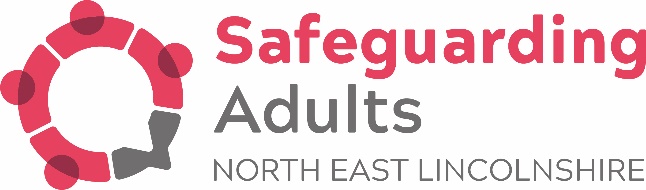 Record of meeting  (Meeting closed at 4:34pm)SAFEGUARDING ADULTS BOARD – EXECUTIVE GROUPSAFEGUARDING ADULTS BOARD – EXECUTIVE GROUPSAFEGUARDING ADULTS BOARD – EXECUTIVE GROUPSAFEGUARDING ADULTS BOARD – EXECUTIVE GROUPSAFEGUARDING ADULTS BOARD – EXECUTIVE GROUPSAFEGUARDING ADULTS BOARD – EXECUTIVE GROUPSAFEGUARDING ADULTS BOARD – EXECUTIVE GROUPSAFEGUARDING ADULTS BOARD – EXECUTIVE GROUPSAFEGUARDING ADULTS BOARD – EXECUTIVE GROUPDate 10th February 2022Date 10th February 2022Date 10th February 2022Date 10th February 2022Time 10:00am Virtual meeting held via Microsoft TeamsVirtual meeting held via Microsoft TeamsVirtual meeting held via Microsoft TeamsVirtual meeting held via Microsoft TeamsAttendeesJan Haxby – Director of Quality & Nursing, NEL CCG (Chair) (JH)Bruce Bradshaw – MCA Lead, NEL CCG (BB)Katie Chadwick – Home Options Manager, NELC (KC) (Neglect Sub-Group Chair)Bev Compton – Director of Adult Social Services, NELC (BC)Cllr Margaret Cracknell – Portfolio Holder, NELC (MC)Spencer Hunt – Assistant Director Safer and Partnerships, NELC (SH)Joe Warner – Chief Executive, Focus CIC (JoeW)Stewart Watson – Safeguarding Adult Board Manager, NELC (SW) Julie Wilburn – Designated Safeguarding Nurse, NEL CCG (JW)Darren Wildbore – Chief Superintendent, Humberside Police (DW) Jan Haxby – Director of Quality & Nursing, NEL CCG (Chair) (JH)Bruce Bradshaw – MCA Lead, NEL CCG (BB)Katie Chadwick – Home Options Manager, NELC (KC) (Neglect Sub-Group Chair)Bev Compton – Director of Adult Social Services, NELC (BC)Cllr Margaret Cracknell – Portfolio Holder, NELC (MC)Spencer Hunt – Assistant Director Safer and Partnerships, NELC (SH)Joe Warner – Chief Executive, Focus CIC (JoeW)Stewart Watson – Safeguarding Adult Board Manager, NELC (SW) Julie Wilburn – Designated Safeguarding Nurse, NEL CCG (JW)Darren Wildbore – Chief Superintendent, Humberside Police (DW) Jan Haxby – Director of Quality & Nursing, NEL CCG (Chair) (JH)Bruce Bradshaw – MCA Lead, NEL CCG (BB)Katie Chadwick – Home Options Manager, NELC (KC) (Neglect Sub-Group Chair)Bev Compton – Director of Adult Social Services, NELC (BC)Cllr Margaret Cracknell – Portfolio Holder, NELC (MC)Spencer Hunt – Assistant Director Safer and Partnerships, NELC (SH)Joe Warner – Chief Executive, Focus CIC (JoeW)Stewart Watson – Safeguarding Adult Board Manager, NELC (SW) Julie Wilburn – Designated Safeguarding Nurse, NEL CCG (JW)Darren Wildbore – Chief Superintendent, Humberside Police (DW) Jan Haxby – Director of Quality & Nursing, NEL CCG (Chair) (JH)Bruce Bradshaw – MCA Lead, NEL CCG (BB)Katie Chadwick – Home Options Manager, NELC (KC) (Neglect Sub-Group Chair)Bev Compton – Director of Adult Social Services, NELC (BC)Cllr Margaret Cracknell – Portfolio Holder, NELC (MC)Spencer Hunt – Assistant Director Safer and Partnerships, NELC (SH)Joe Warner – Chief Executive, Focus CIC (JoeW)Stewart Watson – Safeguarding Adult Board Manager, NELC (SW) Julie Wilburn – Designated Safeguarding Nurse, NEL CCG (JW)Darren Wildbore – Chief Superintendent, Humberside Police (DW) Jan Haxby – Director of Quality & Nursing, NEL CCG (Chair) (JH)Bruce Bradshaw – MCA Lead, NEL CCG (BB)Katie Chadwick – Home Options Manager, NELC (KC) (Neglect Sub-Group Chair)Bev Compton – Director of Adult Social Services, NELC (BC)Cllr Margaret Cracknell – Portfolio Holder, NELC (MC)Spencer Hunt – Assistant Director Safer and Partnerships, NELC (SH)Joe Warner – Chief Executive, Focus CIC (JoeW)Stewart Watson – Safeguarding Adult Board Manager, NELC (SW) Julie Wilburn – Designated Safeguarding Nurse, NEL CCG (JW)Darren Wildbore – Chief Superintendent, Humberside Police (DW) Jan Haxby – Director of Quality & Nursing, NEL CCG (Chair) (JH)Bruce Bradshaw – MCA Lead, NEL CCG (BB)Katie Chadwick – Home Options Manager, NELC (KC) (Neglect Sub-Group Chair)Bev Compton – Director of Adult Social Services, NELC (BC)Cllr Margaret Cracknell – Portfolio Holder, NELC (MC)Spencer Hunt – Assistant Director Safer and Partnerships, NELC (SH)Joe Warner – Chief Executive, Focus CIC (JoeW)Stewart Watson – Safeguarding Adult Board Manager, NELC (SW) Julie Wilburn – Designated Safeguarding Nurse, NEL CCG (JW)Darren Wildbore – Chief Superintendent, Humberside Police (DW) Jan Haxby – Director of Quality & Nursing, NEL CCG (Chair) (JH)Bruce Bradshaw – MCA Lead, NEL CCG (BB)Katie Chadwick – Home Options Manager, NELC (KC) (Neglect Sub-Group Chair)Bev Compton – Director of Adult Social Services, NELC (BC)Cllr Margaret Cracknell – Portfolio Holder, NELC (MC)Spencer Hunt – Assistant Director Safer and Partnerships, NELC (SH)Joe Warner – Chief Executive, Focus CIC (JoeW)Stewart Watson – Safeguarding Adult Board Manager, NELC (SW) Julie Wilburn – Designated Safeguarding Nurse, NEL CCG (JW)Darren Wildbore – Chief Superintendent, Humberside Police (DW) Jan Haxby – Director of Quality & Nursing, NEL CCG (Chair) (JH)Bruce Bradshaw – MCA Lead, NEL CCG (BB)Katie Chadwick – Home Options Manager, NELC (KC) (Neglect Sub-Group Chair)Bev Compton – Director of Adult Social Services, NELC (BC)Cllr Margaret Cracknell – Portfolio Holder, NELC (MC)Spencer Hunt – Assistant Director Safer and Partnerships, NELC (SH)Joe Warner – Chief Executive, Focus CIC (JoeW)Stewart Watson – Safeguarding Adult Board Manager, NELC (SW) Julie Wilburn – Designated Safeguarding Nurse, NEL CCG (JW)Darren Wildbore – Chief Superintendent, Humberside Police (DW) GuestsJacqui Wells, Housing Programme Manager, NELC (Agenda Item No. 12)Jacqui Wells, Housing Programme Manager, NELC (Agenda Item No. 12)Jacqui Wells, Housing Programme Manager, NELC (Agenda Item No. 12)Jacqui Wells, Housing Programme Manager, NELC (Agenda Item No. 12)Jacqui Wells, Housing Programme Manager, NELC (Agenda Item No. 12)Jacqui Wells, Housing Programme Manager, NELC (Agenda Item No. 12)Jacqui Wells, Housing Programme Manager, NELC (Agenda Item No. 12)Jacqui Wells, Housing Programme Manager, NELC (Agenda Item No. 12)Note takerJulie Hamilton – Business Support SAB SpecialistJulie Hamilton – Business Support SAB SpecialistJulie Hamilton – Business Support SAB SpecialistJulie Hamilton – Business Support SAB SpecialistJulie Hamilton – Business Support SAB SpecialistJulie Hamilton – Business Support SAB SpecialistJulie Hamilton – Business Support SAB SpecialistJulie Hamilton – Business Support SAB SpecialistApologiesChris Calvert, Humberside Police (Exploitation Sub-Group Chair)Chris Calvert, Humberside Police (Exploitation Sub-Group Chair)Chris Calvert, Humberside Police (Exploitation Sub-Group Chair)Chris Calvert, Humberside Police (Exploitation Sub-Group Chair)Chris Calvert, Humberside Police (Exploitation Sub-Group Chair)Chris Calvert, Humberside Police (Exploitation Sub-Group Chair)Chris Calvert, Humberside Police (Exploitation Sub-Group Chair)Chris Calvert, Humberside Police (Exploitation Sub-Group Chair)(Agreement was reached by all for the meeting to be transcribed for the purpose of the notes.)(Agreement was reached by all for the meeting to be transcribed for the purpose of the notes.)(Agreement was reached by all for the meeting to be transcribed for the purpose of the notes.)(Agreement was reached by all for the meeting to be transcribed for the purpose of the notes.)(Agreement was reached by all for the meeting to be transcribed for the purpose of the notes.)(Agreement was reached by all for the meeting to be transcribed for the purpose of the notes.)(Agreement was reached by all for the meeting to be transcribed for the purpose of the notes.)(Agreement was reached by all for the meeting to be transcribed for the purpose of the notes.)(Agreement was reached by all for the meeting to be transcribed for the purpose of the notes.)1. Apologies - Noted.1. Apologies - Noted.1. Apologies - Noted.1. Apologies - Noted.1. Apologies - Noted.1. Apologies - Noted.1. Apologies - Noted.1. Apologies - Noted.1. Apologies - Noted.2. Minutes of Previous Meeting/Matters Arising (3rd December 2021)2. Minutes of Previous Meeting/Matters Arising (3rd December 2021)2. Minutes of Previous Meeting/Matters Arising (3rd December 2021)2. Minutes of Previous Meeting/Matters Arising (3rd December 2021)2. Minutes of Previous Meeting/Matters Arising (3rd December 2021)2. Minutes of Previous Meeting/Matters Arising (3rd December 2021)2. Minutes of Previous Meeting/Matters Arising (3rd December 2021)2. Minutes of Previous Meeting/Matters Arising (3rd December 2021)2. Minutes of Previous Meeting/Matters Arising (3rd December 2021)The minutes of the meeting held on 3rd December 2021 were accepted as a true record. A redacted version had been produced for publication on the SaferNEL website.The minutes of the meeting held on 3rd December 2021 were accepted as a true record. A redacted version had been produced for publication on the SaferNEL website.The minutes of the meeting held on 3rd December 2021 were accepted as a true record. A redacted version had been produced for publication on the SaferNEL website.The minutes of the meeting held on 3rd December 2021 were accepted as a true record. A redacted version had been produced for publication on the SaferNEL website.The minutes of the meeting held on 3rd December 2021 were accepted as a true record. A redacted version had been produced for publication on the SaferNEL website.The minutes of the meeting held on 3rd December 2021 were accepted as a true record. A redacted version had been produced for publication on the SaferNEL website.The minutes of the meeting held on 3rd December 2021 were accepted as a true record. A redacted version had been produced for publication on the SaferNEL website.The minutes of the meeting held on 3rd December 2021 were accepted as a true record. A redacted version had been produced for publication on the SaferNEL website.The minutes of the meeting held on 3rd December 2021 were accepted as a true record. A redacted version had been produced for publication on the SaferNEL website.Actions Agreed Actions Agreed Actions Agreed Actions Agreed Actions Agreed Actions Agreed LeadLeadDeadline2.1 The redacted version of the Minutes of the meeting held on 03.12.2021 to be published on the SaferNEL website.2.1 The redacted version of the Minutes of the meeting held on 03.12.2021 to be published on the SaferNEL website.2.1 The redacted version of the Minutes of the meeting held on 03.12.2021 to be published on the SaferNEL website.2.1 The redacted version of the Minutes of the meeting held on 03.12.2021 to be published on the SaferNEL website.2.1 The redacted version of the Minutes of the meeting held on 03.12.2021 to be published on the SaferNEL website.2.1 The redacted version of the Minutes of the meeting held on 03.12.2021 to be published on the SaferNEL website.Julie HamiltonJulie HamiltonPosted on website 15.02.2022All outstanding actions had been completed, except the following:All outstanding actions had been completed, except the following:All outstanding actions had been completed, except the following:All outstanding actions had been completed, except the following:All outstanding actions had been completed, except the following:All outstanding actions had been completed, except the following:All outstanding actions had been completed, except the following:All outstanding actions had been completed, except the following:All outstanding actions had been completed, except the following:5.1 (05.08.2021) Liberty Protection Safeguards - The Chair to write on behalf of the SAB to its partners to seek assurances on the new LPS and to offer support/signposting if deemed necessary.Update 10.02.22 – Implementation of LPS delayed until April 2023.5.1 (05.08.2021) Liberty Protection Safeguards - The Chair to write on behalf of the SAB to its partners to seek assurances on the new LPS and to offer support/signposting if deemed necessary.Update 10.02.22 – Implementation of LPS delayed until April 2023.5.1 (05.08.2021) Liberty Protection Safeguards - The Chair to write on behalf of the SAB to its partners to seek assurances on the new LPS and to offer support/signposting if deemed necessary.Update 10.02.22 – Implementation of LPS delayed until April 2023.5.1 (05.08.2021) Liberty Protection Safeguards - The Chair to write on behalf of the SAB to its partners to seek assurances on the new LPS and to offer support/signposting if deemed necessary.Update 10.02.22 – Implementation of LPS delayed until April 2023.5.1 (05.08.2021) Liberty Protection Safeguards - The Chair to write on behalf of the SAB to its partners to seek assurances on the new LPS and to offer support/signposting if deemed necessary.Update 10.02.22 – Implementation of LPS delayed until April 2023.5.1 (05.08.2021) Liberty Protection Safeguards - The Chair to write on behalf of the SAB to its partners to seek assurances on the new LPS and to offer support/signposting if deemed necessary.Update 10.02.22 – Implementation of LPS delayed until April 2023.5.1 (05.08.2021) Liberty Protection Safeguards - The Chair to write on behalf of the SAB to its partners to seek assurances on the new LPS and to offer support/signposting if deemed necessary.Update 10.02.22 – Implementation of LPS delayed until April 2023.5.1 (05.08.2021) Liberty Protection Safeguards - The Chair to write on behalf of the SAB to its partners to seek assurances on the new LPS and to offer support/signposting if deemed necessary.Update 10.02.22 – Implementation of LPS delayed until April 2023.Jan Haxby3. Presentation on Hoarding – Jacqui Wells3. Presentation on Hoarding – Jacqui Wells3. Presentation on Hoarding – Jacqui Wells3. Presentation on Hoarding – Jacqui Wells3. Presentation on Hoarding – Jacqui Wells3. Presentation on Hoarding – Jacqui Wells3. Presentation on Hoarding – Jacqui Wells3. Presentation on Hoarding – Jacqui Wells3. Presentation on Hoarding – Jacqui WellsDiscussionDiscussionDiscussionJacqui Wells, Housing Programme Manager, NELC, gave a presentation on Hoarding from a Housing Standards Perspective, outlining:The current position in NELCase studies Why changes are neededAnd the way forwardIssues were discussed and the Chair thanked Jacqui for her presentation.Jacqui Wells, Housing Programme Manager, NELC, gave a presentation on Hoarding from a Housing Standards Perspective, outlining:The current position in NELCase studies Why changes are neededAnd the way forwardIssues were discussed and the Chair thanked Jacqui for her presentation.Jacqui Wells, Housing Programme Manager, NELC, gave a presentation on Hoarding from a Housing Standards Perspective, outlining:The current position in NELCase studies Why changes are neededAnd the way forwardIssues were discussed and the Chair thanked Jacqui for her presentation.Jacqui Wells, Housing Programme Manager, NELC, gave a presentation on Hoarding from a Housing Standards Perspective, outlining:The current position in NELCase studies Why changes are neededAnd the way forwardIssues were discussed and the Chair thanked Jacqui for her presentation.Jacqui Wells, Housing Programme Manager, NELC, gave a presentation on Hoarding from a Housing Standards Perspective, outlining:The current position in NELCase studies Why changes are neededAnd the way forwardIssues were discussed and the Chair thanked Jacqui for her presentation.Jacqui Wells, Housing Programme Manager, NELC, gave a presentation on Hoarding from a Housing Standards Perspective, outlining:The current position in NELCase studies Why changes are neededAnd the way forwardIssues were discussed and the Chair thanked Jacqui for her presentation.Actions Agreed Actions Agreed Actions Agreed Actions Agreed Actions Agreed Actions Agreed LeadLeadDeadline3.1 A taskforce to be established to discuss the way forward for Hoarding. The taskforce to include Jacqui Wells / Katie Chadwick / Julie Wilburn / Ros Davey (focus) / Lynn Andrews (Care Plus Group) / Dr Zaro (Primary Care) / and a representative from Navigo.3.1 A taskforce to be established to discuss the way forward for Hoarding. The taskforce to include Jacqui Wells / Katie Chadwick / Julie Wilburn / Ros Davey (focus) / Lynn Andrews (Care Plus Group) / Dr Zaro (Primary Care) / and a representative from Navigo.3.1 A taskforce to be established to discuss the way forward for Hoarding. The taskforce to include Jacqui Wells / Katie Chadwick / Julie Wilburn / Ros Davey (focus) / Lynn Andrews (Care Plus Group) / Dr Zaro (Primary Care) / and a representative from Navigo.3.1 A taskforce to be established to discuss the way forward for Hoarding. The taskforce to include Jacqui Wells / Katie Chadwick / Julie Wilburn / Ros Davey (focus) / Lynn Andrews (Care Plus Group) / Dr Zaro (Primary Care) / and a representative from Navigo.3.1 A taskforce to be established to discuss the way forward for Hoarding. The taskforce to include Jacqui Wells / Katie Chadwick / Julie Wilburn / Ros Davey (focus) / Lynn Andrews (Care Plus Group) / Dr Zaro (Primary Care) / and a representative from Navigo.3.1 A taskforce to be established to discuss the way forward for Hoarding. The taskforce to include Jacqui Wells / Katie Chadwick / Julie Wilburn / Ros Davey (focus) / Lynn Andrews (Care Plus Group) / Dr Zaro (Primary Care) / and a representative from Navigo.Katie ChadwickKatie Chadwick(Jacqui Wells left the meeting and Darren Wildbore joined the meeting at this point.)(Jacqui Wells left the meeting and Darren Wildbore joined the meeting at this point.)(Jacqui Wells left the meeting and Darren Wildbore joined the meeting at this point.)(Jacqui Wells left the meeting and Darren Wildbore joined the meeting at this point.)(Jacqui Wells left the meeting and Darren Wildbore joined the meeting at this point.)(Jacqui Wells left the meeting and Darren Wildbore joined the meeting at this point.)(Jacqui Wells left the meeting and Darren Wildbore joined the meeting at this point.)(Jacqui Wells left the meeting and Darren Wildbore joined the meeting at this point.)(Jacqui Wells left the meeting and Darren Wildbore joined the meeting at this point.)SAB Neglect Sub-Group – Update on Progress – Katie Chadwick – circulated with Agenda SAB Neglect Sub-Group – Update on Progress – Katie Chadwick – circulated with Agenda SAB Neglect Sub-Group – Update on Progress – Katie Chadwick – circulated with Agenda SAB Neglect Sub-Group – Update on Progress – Katie Chadwick – circulated with Agenda SAB Neglect Sub-Group – Update on Progress – Katie Chadwick – circulated with Agenda SAB Neglect Sub-Group – Update on Progress – Katie Chadwick – circulated with Agenda SAB Neglect Sub-Group – Update on Progress – Katie Chadwick – circulated with Agenda SAB Neglect Sub-Group – Update on Progress – Katie Chadwick – circulated with Agenda SAB Neglect Sub-Group – Update on Progress – Katie Chadwick – circulated with Agenda DiscussionDiscussionThe last meeting of the Sub-Group had been cancelled due to the high number of apologies but KC gave an update on the Rough Sleeper Initiative bid which, if successful, will provide funding over three years. The last meeting of the Sub-Group had been cancelled due to the high number of apologies but KC gave an update on the Rough Sleeper Initiative bid which, if successful, will provide funding over three years. The last meeting of the Sub-Group had been cancelled due to the high number of apologies but KC gave an update on the Rough Sleeper Initiative bid which, if successful, will provide funding over three years. The last meeting of the Sub-Group had been cancelled due to the high number of apologies but KC gave an update on the Rough Sleeper Initiative bid which, if successful, will provide funding over three years. The last meeting of the Sub-Group had been cancelled due to the high number of apologies but KC gave an update on the Rough Sleeper Initiative bid which, if successful, will provide funding over three years. The last meeting of the Sub-Group had been cancelled due to the high number of apologies but KC gave an update on the Rough Sleeper Initiative bid which, if successful, will provide funding over three years. The last meeting of the Sub-Group had been cancelled due to the high number of apologies but KC gave an update on the Rough Sleeper Initiative bid which, if successful, will provide funding over three years. (Katie Chadwick left the meeting after this item.)(Katie Chadwick left the meeting after this item.)(Katie Chadwick left the meeting after this item.)(Katie Chadwick left the meeting after this item.)(Katie Chadwick left the meeting after this item.)(Katie Chadwick left the meeting after this item.)(Katie Chadwick left the meeting after this item.)(Katie Chadwick left the meeting after this item.)(Katie Chadwick left the meeting after this item.)SAB Exploitation Sub-Group – Update on Progress – Darren WildboreSAB Exploitation Sub-Group – Update on Progress – Darren WildboreSAB Exploitation Sub-Group – Update on Progress – Darren WildboreSAB Exploitation Sub-Group – Update on Progress – Darren WildboreSAB Exploitation Sub-Group – Update on Progress – Darren WildboreSAB Exploitation Sub-Group – Update on Progress – Darren WildboreSAB Exploitation Sub-Group – Update on Progress – Darren WildboreSAB Exploitation Sub-Group – Update on Progress – Darren WildboreSAB Exploitation Sub-Group – Update on Progress – Darren WildboreDiscussionDetective Superintendent Christine (Chris) Calvert has been appointed as the new Chair of the Sub-Group which held its last meeting on 18th January 2022. Updates for the action plan are being sought. Data is needed to support intelligence which identifies modern slavery and CCE/CSE.Detective Superintendent Christine (Chris) Calvert has been appointed as the new Chair of the Sub-Group which held its last meeting on 18th January 2022. Updates for the action plan are being sought. Data is needed to support intelligence which identifies modern slavery and CCE/CSE.Detective Superintendent Christine (Chris) Calvert has been appointed as the new Chair of the Sub-Group which held its last meeting on 18th January 2022. Updates for the action plan are being sought. Data is needed to support intelligence which identifies modern slavery and CCE/CSE.Detective Superintendent Christine (Chris) Calvert has been appointed as the new Chair of the Sub-Group which held its last meeting on 18th January 2022. Updates for the action plan are being sought. Data is needed to support intelligence which identifies modern slavery and CCE/CSE.Detective Superintendent Christine (Chris) Calvert has been appointed as the new Chair of the Sub-Group which held its last meeting on 18th January 2022. Updates for the action plan are being sought. Data is needed to support intelligence which identifies modern slavery and CCE/CSE.Detective Superintendent Christine (Chris) Calvert has been appointed as the new Chair of the Sub-Group which held its last meeting on 18th January 2022. Updates for the action plan are being sought. Data is needed to support intelligence which identifies modern slavery and CCE/CSE.Detective Superintendent Christine (Chris) Calvert has been appointed as the new Chair of the Sub-Group which held its last meeting on 18th January 2022. Updates for the action plan are being sought. Data is needed to support intelligence which identifies modern slavery and CCE/CSE.Detective Superintendent Christine (Chris) Calvert has been appointed as the new Chair of the Sub-Group which held its last meeting on 18th January 2022. Updates for the action plan are being sought. Data is needed to support intelligence which identifies modern slavery and CCE/CSE.Strategic Risk Management Group – Update – Spencer HuntStrategic Risk Management Group – Update – Spencer HuntStrategic Risk Management Group – Update – Spencer HuntStrategic Risk Management Group – Update – Spencer HuntStrategic Risk Management Group – Update – Spencer HuntStrategic Risk Management Group – Update – Spencer HuntStrategic Risk Management Group – Update – Spencer HuntStrategic Risk Management Group – Update – Spencer HuntStrategic Risk Management Group – Update – Spencer HuntDiscussionDraft Terms of Reference have been developed and were shared with the Executive. The core membership comprises the three sub-group chairs, Deborah Harding and Bruce Bradshaw, with other colleagues as and when required. The Risk Register will be refreshed to include the basic trigger and effect, controls and actions to manage the risk.The first meeting of the Group has been arranged for 14th February 2022 at which the Terms of Reference will be agreed. Subsequent meetings will focus on individual risks.Draft Terms of Reference have been developed and were shared with the Executive. The core membership comprises the three sub-group chairs, Deborah Harding and Bruce Bradshaw, with other colleagues as and when required. The Risk Register will be refreshed to include the basic trigger and effect, controls and actions to manage the risk.The first meeting of the Group has been arranged for 14th February 2022 at which the Terms of Reference will be agreed. Subsequent meetings will focus on individual risks.Draft Terms of Reference have been developed and were shared with the Executive. The core membership comprises the three sub-group chairs, Deborah Harding and Bruce Bradshaw, with other colleagues as and when required. The Risk Register will be refreshed to include the basic trigger and effect, controls and actions to manage the risk.The first meeting of the Group has been arranged for 14th February 2022 at which the Terms of Reference will be agreed. Subsequent meetings will focus on individual risks.Draft Terms of Reference have been developed and were shared with the Executive. The core membership comprises the three sub-group chairs, Deborah Harding and Bruce Bradshaw, with other colleagues as and when required. The Risk Register will be refreshed to include the basic trigger and effect, controls and actions to manage the risk.The first meeting of the Group has been arranged for 14th February 2022 at which the Terms of Reference will be agreed. Subsequent meetings will focus on individual risks.Draft Terms of Reference have been developed and were shared with the Executive. The core membership comprises the three sub-group chairs, Deborah Harding and Bruce Bradshaw, with other colleagues as and when required. The Risk Register will be refreshed to include the basic trigger and effect, controls and actions to manage the risk.The first meeting of the Group has been arranged for 14th February 2022 at which the Terms of Reference will be agreed. Subsequent meetings will focus on individual risks.Draft Terms of Reference have been developed and were shared with the Executive. The core membership comprises the three sub-group chairs, Deborah Harding and Bruce Bradshaw, with other colleagues as and when required. The Risk Register will be refreshed to include the basic trigger and effect, controls and actions to manage the risk.The first meeting of the Group has been arranged for 14th February 2022 at which the Terms of Reference will be agreed. Subsequent meetings will focus on individual risks.Draft Terms of Reference have been developed and were shared with the Executive. The core membership comprises the three sub-group chairs, Deborah Harding and Bruce Bradshaw, with other colleagues as and when required. The Risk Register will be refreshed to include the basic trigger and effect, controls and actions to manage the risk.The first meeting of the Group has been arranged for 14th February 2022 at which the Terms of Reference will be agreed. Subsequent meetings will focus on individual risks.Draft Terms of Reference have been developed and were shared with the Executive. The core membership comprises the three sub-group chairs, Deborah Harding and Bruce Bradshaw, with other colleagues as and when required. The Risk Register will be refreshed to include the basic trigger and effect, controls and actions to manage the risk.The first meeting of the Group has been arranged for 14th February 2022 at which the Terms of Reference will be agreed. Subsequent meetings will focus on individual risks.Integrated Care Partership (ICP) – Update – Jan Haxby / Julie WilburnIntegrated Care Partership (ICP) – Update – Jan Haxby / Julie WilburnIntegrated Care Partership (ICP) – Update – Jan Haxby / Julie WilburnIntegrated Care Partership (ICP) – Update – Jan Haxby / Julie WilburnIntegrated Care Partership (ICP) – Update – Jan Haxby / Julie WilburnIntegrated Care Partership (ICP) – Update – Jan Haxby / Julie WilburnIntegrated Care Partership (ICP) – Update – Jan Haxby / Julie WilburnIntegrated Care Partership (ICP) – Update – Jan Haxby / Julie WilburnIntegrated Care Partership (ICP) – Update – Jan Haxby / Julie WilburnDiscussionA presentation was given on the progress of the ICP which outlined:Implementation from 1st July 2022 when CCGs will cease to exist Six Place Based Partnerships (PBPs)Four main aims of the ICPProposed governanceThe evolving ICS (Service)NEL Place governance arrangementsJW added that:Safeguarding has been identified as a priority.The provisional governance/leadership arrangements have been approved.JW is undertaking a transitional lead role three days per week.The Senior Nurse at Place is to be the ICS representative at the ICB (Board).Each area will have designated nurse roles.Workshops will be held across NEL with safeguarding leads from health and social care providers.Assurance will be sought from Place system providers.Decisions and funding will be determined by the ICS.A presentation was given on the progress of the ICP which outlined:Implementation from 1st July 2022 when CCGs will cease to exist Six Place Based Partnerships (PBPs)Four main aims of the ICPProposed governanceThe evolving ICS (Service)NEL Place governance arrangementsJW added that:Safeguarding has been identified as a priority.The provisional governance/leadership arrangements have been approved.JW is undertaking a transitional lead role three days per week.The Senior Nurse at Place is to be the ICS representative at the ICB (Board).Each area will have designated nurse roles.Workshops will be held across NEL with safeguarding leads from health and social care providers.Assurance will be sought from Place system providers.Decisions and funding will be determined by the ICS.A presentation was given on the progress of the ICP which outlined:Implementation from 1st July 2022 when CCGs will cease to exist Six Place Based Partnerships (PBPs)Four main aims of the ICPProposed governanceThe evolving ICS (Service)NEL Place governance arrangementsJW added that:Safeguarding has been identified as a priority.The provisional governance/leadership arrangements have been approved.JW is undertaking a transitional lead role three days per week.The Senior Nurse at Place is to be the ICS representative at the ICB (Board).Each area will have designated nurse roles.Workshops will be held across NEL with safeguarding leads from health and social care providers.Assurance will be sought from Place system providers.Decisions and funding will be determined by the ICS.A presentation was given on the progress of the ICP which outlined:Implementation from 1st July 2022 when CCGs will cease to exist Six Place Based Partnerships (PBPs)Four main aims of the ICPProposed governanceThe evolving ICS (Service)NEL Place governance arrangementsJW added that:Safeguarding has been identified as a priority.The provisional governance/leadership arrangements have been approved.JW is undertaking a transitional lead role three days per week.The Senior Nurse at Place is to be the ICS representative at the ICB (Board).Each area will have designated nurse roles.Workshops will be held across NEL with safeguarding leads from health and social care providers.Assurance will be sought from Place system providers.Decisions and funding will be determined by the ICS.A presentation was given on the progress of the ICP which outlined:Implementation from 1st July 2022 when CCGs will cease to exist Six Place Based Partnerships (PBPs)Four main aims of the ICPProposed governanceThe evolving ICS (Service)NEL Place governance arrangementsJW added that:Safeguarding has been identified as a priority.The provisional governance/leadership arrangements have been approved.JW is undertaking a transitional lead role three days per week.The Senior Nurse at Place is to be the ICS representative at the ICB (Board).Each area will have designated nurse roles.Workshops will be held across NEL with safeguarding leads from health and social care providers.Assurance will be sought from Place system providers.Decisions and funding will be determined by the ICS.A presentation was given on the progress of the ICP which outlined:Implementation from 1st July 2022 when CCGs will cease to exist Six Place Based Partnerships (PBPs)Four main aims of the ICPProposed governanceThe evolving ICS (Service)NEL Place governance arrangementsJW added that:Safeguarding has been identified as a priority.The provisional governance/leadership arrangements have been approved.JW is undertaking a transitional lead role three days per week.The Senior Nurse at Place is to be the ICS representative at the ICB (Board).Each area will have designated nurse roles.Workshops will be held across NEL with safeguarding leads from health and social care providers.Assurance will be sought from Place system providers.Decisions and funding will be determined by the ICS.A presentation was given on the progress of the ICP which outlined:Implementation from 1st July 2022 when CCGs will cease to exist Six Place Based Partnerships (PBPs)Four main aims of the ICPProposed governanceThe evolving ICS (Service)NEL Place governance arrangementsJW added that:Safeguarding has been identified as a priority.The provisional governance/leadership arrangements have been approved.JW is undertaking a transitional lead role three days per week.The Senior Nurse at Place is to be the ICS representative at the ICB (Board).Each area will have designated nurse roles.Workshops will be held across NEL with safeguarding leads from health and social care providers.Assurance will be sought from Place system providers.Decisions and funding will be determined by the ICS.A presentation was given on the progress of the ICP which outlined:Implementation from 1st July 2022 when CCGs will cease to exist Six Place Based Partnerships (PBPs)Four main aims of the ICPProposed governanceThe evolving ICS (Service)NEL Place governance arrangementsJW added that:Safeguarding has been identified as a priority.The provisional governance/leadership arrangements have been approved.JW is undertaking a transitional lead role three days per week.The Senior Nurse at Place is to be the ICS representative at the ICB (Board).Each area will have designated nurse roles.Workshops will be held across NEL with safeguarding leads from health and social care providers.Assurance will be sought from Place system providers.Decisions and funding will be determined by the ICS.Actions Agreed Actions Agreed Actions Agreed Actions Agreed Actions Agreed Actions Agreed LeadLeadDeadline7.1 The presentation to be circulated with the draft Minutes for information.7.1 The presentation to be circulated with the draft Minutes for information.7.1 The presentation to be circulated with the draft Minutes for information.7.1 The presentation to be circulated with the draft Minutes for information.7.1 The presentation to be circulated with the draft Minutes for information.7.1 The presentation to be circulated with the draft Minutes for information.Julie WilburnJulie WilburnEnd February 20228. SAR Update and sign off – Julie Wilburn – circulated with Agenda8. SAR Update and sign off – Julie Wilburn – circulated with Agenda8. SAR Update and sign off – Julie Wilburn – circulated with Agenda8. SAR Update and sign off – Julie Wilburn – circulated with Agenda8. SAR Update and sign off – Julie Wilburn – circulated with Agenda8. SAR Update and sign off – Julie Wilburn – circulated with Agenda8. SAR Update and sign off – Julie Wilburn – circulated with Agenda8. SAR Update and sign off – Julie Wilburn – circulated with Agenda8. SAR Update and sign off – Julie Wilburn – circulated with AgendaDiscussionSAR 04-18 AD – The completed report has been received and shared with the SAB Executive. A 7-minute briefing has been produced for this case and has been anonymised to allow the key learning from this case to be shared; this was presented for approval for publication. The action plan from this review is being completed by the SAR Panel. 03-20 AC – This case was conducted as a table-top review on 16.09.21 and the key learning points and recommendations presented to the SAR Panel on 05.10.21. The action plan from this review is being completed by the SAR Panel and a 7-minute briefing is being drafted which will be presented to the SAB Executive for approval for publication.01-21 AA – This case was conducted as a table-top review on 20.10.21 and the findings will be presented to the next SAR Panel meeting as the lead reviewer was not able to attend the last SAR Panel.01-18 AA – The completed Action Plan was presented for information.Issues were raised and discussed and it was felt that these issues need to be raised at, and owned by, the three Boards. SAR 04-18 AD – The completed report has been received and shared with the SAB Executive. A 7-minute briefing has been produced for this case and has been anonymised to allow the key learning from this case to be shared; this was presented for approval for publication. The action plan from this review is being completed by the SAR Panel. 03-20 AC – This case was conducted as a table-top review on 16.09.21 and the key learning points and recommendations presented to the SAR Panel on 05.10.21. The action plan from this review is being completed by the SAR Panel and a 7-minute briefing is being drafted which will be presented to the SAB Executive for approval for publication.01-21 AA – This case was conducted as a table-top review on 20.10.21 and the findings will be presented to the next SAR Panel meeting as the lead reviewer was not able to attend the last SAR Panel.01-18 AA – The completed Action Plan was presented for information.Issues were raised and discussed and it was felt that these issues need to be raised at, and owned by, the three Boards. SAR 04-18 AD – The completed report has been received and shared with the SAB Executive. A 7-minute briefing has been produced for this case and has been anonymised to allow the key learning from this case to be shared; this was presented for approval for publication. The action plan from this review is being completed by the SAR Panel. 03-20 AC – This case was conducted as a table-top review on 16.09.21 and the key learning points and recommendations presented to the SAR Panel on 05.10.21. The action plan from this review is being completed by the SAR Panel and a 7-minute briefing is being drafted which will be presented to the SAB Executive for approval for publication.01-21 AA – This case was conducted as a table-top review on 20.10.21 and the findings will be presented to the next SAR Panel meeting as the lead reviewer was not able to attend the last SAR Panel.01-18 AA – The completed Action Plan was presented for information.Issues were raised and discussed and it was felt that these issues need to be raised at, and owned by, the three Boards. SAR 04-18 AD – The completed report has been received and shared with the SAB Executive. A 7-minute briefing has been produced for this case and has been anonymised to allow the key learning from this case to be shared; this was presented for approval for publication. The action plan from this review is being completed by the SAR Panel. 03-20 AC – This case was conducted as a table-top review on 16.09.21 and the key learning points and recommendations presented to the SAR Panel on 05.10.21. The action plan from this review is being completed by the SAR Panel and a 7-minute briefing is being drafted which will be presented to the SAB Executive for approval for publication.01-21 AA – This case was conducted as a table-top review on 20.10.21 and the findings will be presented to the next SAR Panel meeting as the lead reviewer was not able to attend the last SAR Panel.01-18 AA – The completed Action Plan was presented for information.Issues were raised and discussed and it was felt that these issues need to be raised at, and owned by, the three Boards. SAR 04-18 AD – The completed report has been received and shared with the SAB Executive. A 7-minute briefing has been produced for this case and has been anonymised to allow the key learning from this case to be shared; this was presented for approval for publication. The action plan from this review is being completed by the SAR Panel. 03-20 AC – This case was conducted as a table-top review on 16.09.21 and the key learning points and recommendations presented to the SAR Panel on 05.10.21. The action plan from this review is being completed by the SAR Panel and a 7-minute briefing is being drafted which will be presented to the SAB Executive for approval for publication.01-21 AA – This case was conducted as a table-top review on 20.10.21 and the findings will be presented to the next SAR Panel meeting as the lead reviewer was not able to attend the last SAR Panel.01-18 AA – The completed Action Plan was presented for information.Issues were raised and discussed and it was felt that these issues need to be raised at, and owned by, the three Boards. SAR 04-18 AD – The completed report has been received and shared with the SAB Executive. A 7-minute briefing has been produced for this case and has been anonymised to allow the key learning from this case to be shared; this was presented for approval for publication. The action plan from this review is being completed by the SAR Panel. 03-20 AC – This case was conducted as a table-top review on 16.09.21 and the key learning points and recommendations presented to the SAR Panel on 05.10.21. The action plan from this review is being completed by the SAR Panel and a 7-minute briefing is being drafted which will be presented to the SAB Executive for approval for publication.01-21 AA – This case was conducted as a table-top review on 20.10.21 and the findings will be presented to the next SAR Panel meeting as the lead reviewer was not able to attend the last SAR Panel.01-18 AA – The completed Action Plan was presented for information.Issues were raised and discussed and it was felt that these issues need to be raised at, and owned by, the three Boards. SAR 04-18 AD – The completed report has been received and shared with the SAB Executive. A 7-minute briefing has been produced for this case and has been anonymised to allow the key learning from this case to be shared; this was presented for approval for publication. The action plan from this review is being completed by the SAR Panel. 03-20 AC – This case was conducted as a table-top review on 16.09.21 and the key learning points and recommendations presented to the SAR Panel on 05.10.21. The action plan from this review is being completed by the SAR Panel and a 7-minute briefing is being drafted which will be presented to the SAB Executive for approval for publication.01-21 AA – This case was conducted as a table-top review on 20.10.21 and the findings will be presented to the next SAR Panel meeting as the lead reviewer was not able to attend the last SAR Panel.01-18 AA – The completed Action Plan was presented for information.Issues were raised and discussed and it was felt that these issues need to be raised at, and owned by, the three Boards. SAR 04-18 AD – The completed report has been received and shared with the SAB Executive. A 7-minute briefing has been produced for this case and has been anonymised to allow the key learning from this case to be shared; this was presented for approval for publication. The action plan from this review is being completed by the SAR Panel. 03-20 AC – This case was conducted as a table-top review on 16.09.21 and the key learning points and recommendations presented to the SAR Panel on 05.10.21. The action plan from this review is being completed by the SAR Panel and a 7-minute briefing is being drafted which will be presented to the SAB Executive for approval for publication.01-21 AA – This case was conducted as a table-top review on 20.10.21 and the findings will be presented to the next SAR Panel meeting as the lead reviewer was not able to attend the last SAR Panel.01-18 AA – The completed Action Plan was presented for information.Issues were raised and discussed and it was felt that these issues need to be raised at, and owned by, the three Boards. Actions AgreedActions AgreedActions AgreedActions AgreedActions AgreedActions AgreedLeadLeadDeadline8.1 The positions were noted.8.1 The positions were noted.8.1 The positions were noted.8.1 The positions were noted.8.1 The positions were noted.8.1 The positions were noted.8.2 The redacted 7-minute briefing for SAR 04-18 AD was approved for publication.8.2 The redacted 7-minute briefing for SAR 04-18 AD was approved for publication.8.2 The redacted 7-minute briefing for SAR 04-18 AD was approved for publication.8.2 The redacted 7-minute briefing for SAR 04-18 AD was approved for publication.8.2 The redacted 7-minute briefing for SAR 04-18 AD was approved for publication.8.2 The redacted 7-minute briefing for SAR 04-18 AD was approved for publication.Julie HamiltonJulie HamiltonPosted on SaferNEL website 15.02.20228.3 The issues discussed to be raised at the SCP Development Day arranged for 10th March 2022.8.3 The issues discussed to be raised at the SCP Development Day arranged for 10th March 2022.8.3 The issues discussed to be raised at the SCP Development Day arranged for 10th March 2022.8.3 The issues discussed to be raised at the SCP Development Day arranged for 10th March 2022.8.3 The issues discussed to be raised at the SCP Development Day arranged for 10th March 2022.8.3 The issues discussed to be raised at the SCP Development Day arranged for 10th March 2022.Darren WildboreDarren Wildbore22.03.20228.4 A Tri-Board event to be arranged to discuss the key issues raised and to find solutions.8.4 A Tri-Board event to be arranged to discuss the key issues raised and to find solutions.8.4 A Tri-Board event to be arranged to discuss the key issues raised and to find solutions.8.4 A Tri-Board event to be arranged to discuss the key issues raised and to find solutions.8.4 A Tri-Board event to be arranged to discuss the key issues raised and to find solutions.8.4 A Tri-Board event to be arranged to discuss the key issues raised and to find solutions.Julie HamiltonJulie HamiltonDASM Report – Stewart Watson – circulated with AgendaDASM Report – Stewart Watson – circulated with AgendaDASM Report – Stewart Watson – circulated with AgendaDASM Report – Stewart Watson – circulated with AgendaDASM Report – Stewart Watson – circulated with AgendaDASM Report – Stewart Watson – circulated with AgendaDASM Report – Stewart Watson – circulated with AgendaDASM Report – Stewart Watson – circulated with AgendaDASM Report – Stewart Watson – circulated with AgendaDiscussionThe annual report covered 1st January to 31st December 2021 and showed:177 referrals were made210 referrals were closed – all made by SW so closures are consistent130 referrals were unsubstantiated – double the figure from previous years, no known reasonHistorical data from 01.01.2018 when the DASM/PiPoT protocols introducedThe majority of referrals are made via focusThe annual report covered 1st January to 31st December 2021 and showed:177 referrals were made210 referrals were closed – all made by SW so closures are consistent130 referrals were unsubstantiated – double the figure from previous years, no known reasonHistorical data from 01.01.2018 when the DASM/PiPoT protocols introducedThe majority of referrals are made via focusThe annual report covered 1st January to 31st December 2021 and showed:177 referrals were made210 referrals were closed – all made by SW so closures are consistent130 referrals were unsubstantiated – double the figure from previous years, no known reasonHistorical data from 01.01.2018 when the DASM/PiPoT protocols introducedThe majority of referrals are made via focusThe annual report covered 1st January to 31st December 2021 and showed:177 referrals were made210 referrals were closed – all made by SW so closures are consistent130 referrals were unsubstantiated – double the figure from previous years, no known reasonHistorical data from 01.01.2018 when the DASM/PiPoT protocols introducedThe majority of referrals are made via focusThe annual report covered 1st January to 31st December 2021 and showed:177 referrals were made210 referrals were closed – all made by SW so closures are consistent130 referrals were unsubstantiated – double the figure from previous years, no known reasonHistorical data from 01.01.2018 when the DASM/PiPoT protocols introducedThe majority of referrals are made via focusThe annual report covered 1st January to 31st December 2021 and showed:177 referrals were made210 referrals were closed – all made by SW so closures are consistent130 referrals were unsubstantiated – double the figure from previous years, no known reasonHistorical data from 01.01.2018 when the DASM/PiPoT protocols introducedThe majority of referrals are made via focusThe annual report covered 1st January to 31st December 2021 and showed:177 referrals were made210 referrals were closed – all made by SW so closures are consistent130 referrals were unsubstantiated – double the figure from previous years, no known reasonHistorical data from 01.01.2018 when the DASM/PiPoT protocols introducedThe majority of referrals are made via focusThe annual report covered 1st January to 31st December 2021 and showed:177 referrals were made210 referrals were closed – all made by SW so closures are consistent130 referrals were unsubstantiated – double the figure from previous years, no known reasonHistorical data from 01.01.2018 when the DASM/PiPoT protocols introducedThe majority of referrals are made via focusPolicies and Procedure – Stewart Watson – circulated with AgendaPolicies and Procedure – Stewart Watson – circulated with AgendaPolicies and Procedure – Stewart Watson – circulated with AgendaPolicies and Procedure – Stewart Watson – circulated with AgendaPolicies and Procedure – Stewart Watson – circulated with AgendaPolicies and Procedure – Stewart Watson – circulated with AgendaPolicies and Procedure – Stewart Watson – circulated with AgendaPolicies and Procedure – Stewart Watson – circulated with AgendaPolicies and Procedure – Stewart Watson – circulated with AgendaDiscussionThe NELSAB Multi Agency Policies and Procedures had been revised with the assistance of Sue Bunn, focus, and cover the period 2022-2025.The NELSAB Multi Agency Policies and Procedures had been revised with the assistance of Sue Bunn, focus, and cover the period 2022-2025.The NELSAB Multi Agency Policies and Procedures had been revised with the assistance of Sue Bunn, focus, and cover the period 2022-2025.The NELSAB Multi Agency Policies and Procedures had been revised with the assistance of Sue Bunn, focus, and cover the period 2022-2025.The NELSAB Multi Agency Policies and Procedures had been revised with the assistance of Sue Bunn, focus, and cover the period 2022-2025.The NELSAB Multi Agency Policies and Procedures had been revised with the assistance of Sue Bunn, focus, and cover the period 2022-2025.The NELSAB Multi Agency Policies and Procedures had been revised with the assistance of Sue Bunn, focus, and cover the period 2022-2025.The NELSAB Multi Agency Policies and Procedures had been revised with the assistance of Sue Bunn, focus, and cover the period 2022-2025.Actions Agreed Actions Agreed Actions Agreed Actions Agreed Actions Agreed Actions Agreed LeadLeadDeadline10.1 Any comments on the revised Polices and Procedures to be submitted to stewart.watson@nelincs.gov.uk within 14 days.10.1 Any comments on the revised Polices and Procedures to be submitted to stewart.watson@nelincs.gov.uk within 14 days.10.1 Any comments on the revised Polices and Procedures to be submitted to stewart.watson@nelincs.gov.uk within 14 days.10.1 Any comments on the revised Polices and Procedures to be submitted to stewart.watson@nelincs.gov.uk within 14 days.10.1 Any comments on the revised Polices and Procedures to be submitted to stewart.watson@nelincs.gov.uk within 14 days.10.1 Any comments on the revised Polices and Procedures to be submitted to stewart.watson@nelincs.gov.uk within 14 days.ALLALL02.03.202210.2 The NELSAB Multi Agency Policies and Procedures to be shared with the SCP and CSP.10.2 The NELSAB Multi Agency Policies and Procedures to be shared with the SCP and CSP.10.2 The NELSAB Multi Agency Policies and Procedures to be shared with the SCP and CSP.10.2 The NELSAB Multi Agency Policies and Procedures to be shared with the SCP and CSP.10.2 The NELSAB Multi Agency Policies and Procedures to be shared with the SCP and CSP.10.2 The NELSAB Multi Agency Policies and Procedures to be shared with the SCP and CSP.Stewart WatsonStewart Watson08.03.202210.3 The NELSAB Multi Agency Policies and Procedures to be posted on the SaferNEL website.10.3 The NELSAB Multi Agency Policies and Procedures to be posted on the SaferNEL website.10.3 The NELSAB Multi Agency Policies and Procedures to be posted on the SaferNEL website.10.3 The NELSAB Multi Agency Policies and Procedures to be posted on the SaferNEL website.10.3 The NELSAB Multi Agency Policies and Procedures to be posted on the SaferNEL website.10.3 The NELSAB Multi Agency Policies and Procedures to be posted on the SaferNEL website.Julie HamiltonJulie HamiltonPosted 08.03.2022HRP/ORMM Report – Stewart Watson – circulated with AgendaHRP/ORMM Report – Stewart Watson – circulated with AgendaHRP/ORMM Report – Stewart Watson – circulated with AgendaHRP/ORMM Report – Stewart Watson – circulated with AgendaHRP/ORMM Report – Stewart Watson – circulated with AgendaHRP/ORMM Report – Stewart Watson – circulated with AgendaHRP/ORMM Report – Stewart Watson – circulated with AgendaHRP/ORMM Report – Stewart Watson – circulated with AgendaHRP/ORMM Report – Stewart Watson – circulated with AgendaDiscussionThe last analysis was conducted in October 2020 and since then 27 further referrals for HRP/ORMMs have been made. The report outlined:Good attendance from partner agencies.The impact of the use of risk management meetings is varied, as would be expected with those capacitous service users with complex issues and needs. The protocols are valuable and utilised regularly to improve the lives of members of our community who need that multi-agency support.Online learning, an annual event “in person” and virtual events were discussed as ways of sharing key learning and good practice.The last analysis was conducted in October 2020 and since then 27 further referrals for HRP/ORMMs have been made. The report outlined:Good attendance from partner agencies.The impact of the use of risk management meetings is varied, as would be expected with those capacitous service users with complex issues and needs. The protocols are valuable and utilised regularly to improve the lives of members of our community who need that multi-agency support.Online learning, an annual event “in person” and virtual events were discussed as ways of sharing key learning and good practice.The last analysis was conducted in October 2020 and since then 27 further referrals for HRP/ORMMs have been made. The report outlined:Good attendance from partner agencies.The impact of the use of risk management meetings is varied, as would be expected with those capacitous service users with complex issues and needs. The protocols are valuable and utilised regularly to improve the lives of members of our community who need that multi-agency support.Online learning, an annual event “in person” and virtual events were discussed as ways of sharing key learning and good practice.The last analysis was conducted in October 2020 and since then 27 further referrals for HRP/ORMMs have been made. The report outlined:Good attendance from partner agencies.The impact of the use of risk management meetings is varied, as would be expected with those capacitous service users with complex issues and needs. The protocols are valuable and utilised regularly to improve the lives of members of our community who need that multi-agency support.Online learning, an annual event “in person” and virtual events were discussed as ways of sharing key learning and good practice.The last analysis was conducted in October 2020 and since then 27 further referrals for HRP/ORMMs have been made. The report outlined:Good attendance from partner agencies.The impact of the use of risk management meetings is varied, as would be expected with those capacitous service users with complex issues and needs. The protocols are valuable and utilised regularly to improve the lives of members of our community who need that multi-agency support.Online learning, an annual event “in person” and virtual events were discussed as ways of sharing key learning and good practice.The last analysis was conducted in October 2020 and since then 27 further referrals for HRP/ORMMs have been made. The report outlined:Good attendance from partner agencies.The impact of the use of risk management meetings is varied, as would be expected with those capacitous service users with complex issues and needs. The protocols are valuable and utilised regularly to improve the lives of members of our community who need that multi-agency support.Online learning, an annual event “in person” and virtual events were discussed as ways of sharing key learning and good practice.The last analysis was conducted in October 2020 and since then 27 further referrals for HRP/ORMMs have been made. The report outlined:Good attendance from partner agencies.The impact of the use of risk management meetings is varied, as would be expected with those capacitous service users with complex issues and needs. The protocols are valuable and utilised regularly to improve the lives of members of our community who need that multi-agency support.Online learning, an annual event “in person” and virtual events were discussed as ways of sharing key learning and good practice.The last analysis was conducted in October 2020 and since then 27 further referrals for HRP/ORMMs have been made. The report outlined:Good attendance from partner agencies.The impact of the use of risk management meetings is varied, as would be expected with those capacitous service users with complex issues and needs. The protocols are valuable and utilised regularly to improve the lives of members of our community who need that multi-agency support.Online learning, an annual event “in person” and virtual events were discussed as ways of sharing key learning and good practice.11.1 A meeting between JH/SW to discuss the way forward in respect of sharing key learning and good practice to be arranged.11.1 A meeting between JH/SW to discuss the way forward in respect of sharing key learning and good practice to be arranged.11.1 A meeting between JH/SW to discuss the way forward in respect of sharing key learning and good practice to be arranged.11.1 A meeting between JH/SW to discuss the way forward in respect of sharing key learning and good practice to be arranged.11.1 A meeting between JH/SW to discuss the way forward in respect of sharing key learning and good practice to be arranged.11.1 A meeting between JH/SW to discuss the way forward in respect of sharing key learning and good practice to be arranged.Julie HamiltonJulie HamiltonMeeting arranged for 16.02.2022(Spencer Hunt left the meeting at this point.)(Spencer Hunt left the meeting at this point.)(Spencer Hunt left the meeting at this point.)(Spencer Hunt left the meeting at this point.)(Spencer Hunt left the meeting at this point.)(Spencer Hunt left the meeting at this point.)(Spencer Hunt left the meeting at this point.)(Spencer Hunt left the meeting at this point.)(Spencer Hunt left the meeting at this point.)12. Liberty Protection Safeguards/DoLS – Bruce Bradshaw – Quarter 3 2021/22 DoLS statistics circulated with Agenda 12. Liberty Protection Safeguards/DoLS – Bruce Bradshaw – Quarter 3 2021/22 DoLS statistics circulated with Agenda 12. Liberty Protection Safeguards/DoLS – Bruce Bradshaw – Quarter 3 2021/22 DoLS statistics circulated with Agenda 12. Liberty Protection Safeguards/DoLS – Bruce Bradshaw – Quarter 3 2021/22 DoLS statistics circulated with Agenda 12. Liberty Protection Safeguards/DoLS – Bruce Bradshaw – Quarter 3 2021/22 DoLS statistics circulated with Agenda 12. Liberty Protection Safeguards/DoLS – Bruce Bradshaw – Quarter 3 2021/22 DoLS statistics circulated with Agenda 12. Liberty Protection Safeguards/DoLS – Bruce Bradshaw – Quarter 3 2021/22 DoLS statistics circulated with Agenda 12. Liberty Protection Safeguards/DoLS – Bruce Bradshaw – Quarter 3 2021/22 DoLS statistics circulated with Agenda 12. Liberty Protection Safeguards/DoLS – Bruce Bradshaw – Quarter 3 2021/22 DoLS statistics circulated with Agenda DiscussionThe implementation date of 1st April 2022 has been deferred and no new date has been identified, although it may be April 2023. The risks were outlined, and an additional risk of ‘Operational Culture’ has been identified. Local operational preparation and progress was summarised. Training briefings have been prepared by focus.Issues raised were discussed.JH added that she is the LPS lead for the Directors of Nursing, supported by BB. The NEL DoLS/MCA Policy has been offered to the ICS as a model policy.DoLS statistics for Quarter 3 2021/22 had been circulated with the Agenda for information.The implementation date of 1st April 2022 has been deferred and no new date has been identified, although it may be April 2023. The risks were outlined, and an additional risk of ‘Operational Culture’ has been identified. Local operational preparation and progress was summarised. Training briefings have been prepared by focus.Issues raised were discussed.JH added that she is the LPS lead for the Directors of Nursing, supported by BB. The NEL DoLS/MCA Policy has been offered to the ICS as a model policy.DoLS statistics for Quarter 3 2021/22 had been circulated with the Agenda for information.The implementation date of 1st April 2022 has been deferred and no new date has been identified, although it may be April 2023. The risks were outlined, and an additional risk of ‘Operational Culture’ has been identified. Local operational preparation and progress was summarised. Training briefings have been prepared by focus.Issues raised were discussed.JH added that she is the LPS lead for the Directors of Nursing, supported by BB. The NEL DoLS/MCA Policy has been offered to the ICS as a model policy.DoLS statistics for Quarter 3 2021/22 had been circulated with the Agenda for information.The implementation date of 1st April 2022 has been deferred and no new date has been identified, although it may be April 2023. The risks were outlined, and an additional risk of ‘Operational Culture’ has been identified. Local operational preparation and progress was summarised. Training briefings have been prepared by focus.Issues raised were discussed.JH added that she is the LPS lead for the Directors of Nursing, supported by BB. The NEL DoLS/MCA Policy has been offered to the ICS as a model policy.DoLS statistics for Quarter 3 2021/22 had been circulated with the Agenda for information.The implementation date of 1st April 2022 has been deferred and no new date has been identified, although it may be April 2023. The risks were outlined, and an additional risk of ‘Operational Culture’ has been identified. Local operational preparation and progress was summarised. Training briefings have been prepared by focus.Issues raised were discussed.JH added that she is the LPS lead for the Directors of Nursing, supported by BB. The NEL DoLS/MCA Policy has been offered to the ICS as a model policy.DoLS statistics for Quarter 3 2021/22 had been circulated with the Agenda for information.The implementation date of 1st April 2022 has been deferred and no new date has been identified, although it may be April 2023. The risks were outlined, and an additional risk of ‘Operational Culture’ has been identified. Local operational preparation and progress was summarised. Training briefings have been prepared by focus.Issues raised were discussed.JH added that she is the LPS lead for the Directors of Nursing, supported by BB. The NEL DoLS/MCA Policy has been offered to the ICS as a model policy.DoLS statistics for Quarter 3 2021/22 had been circulated with the Agenda for information.The implementation date of 1st April 2022 has been deferred and no new date has been identified, although it may be April 2023. The risks were outlined, and an additional risk of ‘Operational Culture’ has been identified. Local operational preparation and progress was summarised. Training briefings have been prepared by focus.Issues raised were discussed.JH added that she is the LPS lead for the Directors of Nursing, supported by BB. The NEL DoLS/MCA Policy has been offered to the ICS as a model policy.DoLS statistics for Quarter 3 2021/22 had been circulated with the Agenda for information.The implementation date of 1st April 2022 has been deferred and no new date has been identified, although it may be April 2023. The risks were outlined, and an additional risk of ‘Operational Culture’ has been identified. Local operational preparation and progress was summarised. Training briefings have been prepared by focus.Issues raised were discussed.JH added that she is the LPS lead for the Directors of Nursing, supported by BB. The NEL DoLS/MCA Policy has been offered to the ICS as a model policy.DoLS statistics for Quarter 3 2021/22 had been circulated with the Agenda for information.Actions Agreed Actions Agreed Actions Agreed Actions Agreed Actions Agreed Actions Agreed LeadDeadlineDeadline12.1 The SAB and NEL CCG Risk Registers to be amended to include the delayed implementation of LPS12.1 The SAB and NEL CCG Risk Registers to be amended to include the delayed implementation of LPS12.1 The SAB and NEL CCG Risk Registers to be amended to include the delayed implementation of LPS12.1 The SAB and NEL CCG Risk Registers to be amended to include the delayed implementation of LPS12.1 The SAB and NEL CCG Risk Registers to be amended to include the delayed implementation of LPS12.1 The SAB and NEL CCG Risk Registers to be amended to include the delayed implementation of LPSSpencer Hunt / Bruce Bradshaw12.2 A detailed action plan (RAG rated) in respect of LPS to be drafted and forwarded to Jan Haxby.12.2 A detailed action plan (RAG rated) in respect of LPS to be drafted and forwarded to Jan Haxby.12.2 A detailed action plan (RAG rated) in respect of LPS to be drafted and forwarded to Jan Haxby.12.2 A detailed action plan (RAG rated) in respect of LPS to be drafted and forwarded to Jan Haxby.12.2 A detailed action plan (RAG rated) in respect of LPS to be drafted and forwarded to Jan Haxby.12.2 A detailed action plan (RAG rated) in respect of LPS to be drafted and forwarded to Jan Haxby.Bruce Bradshaw12.3 The issue of dedicated LPS resources to be raised at the Place Board.12.3 The issue of dedicated LPS resources to be raised at the Place Board.12.3 The issue of dedicated LPS resources to be raised at the Place Board.12.3 The issue of dedicated LPS resources to be raised at the Place Board.12.3 The issue of dedicated LPS resources to be raised at the Place Board.12.3 The issue of dedicated LPS resources to be raised at the Place Board.Jan Haxby13. Forward Plan 2022 - Stewart Watson – circulated with Agenda13. Forward Plan 2022 - Stewart Watson – circulated with Agenda13. Forward Plan 2022 - Stewart Watson – circulated with Agenda13. Forward Plan 2022 - Stewart Watson – circulated with Agenda13. Forward Plan 2022 - Stewart Watson – circulated with Agenda13. Forward Plan 2022 - Stewart Watson – circulated with Agenda13. Forward Plan 2022 - Stewart Watson – circulated with Agenda13. Forward Plan 2022 - Stewart Watson – circulated with Agenda13. Forward Plan 2022 - Stewart Watson – circulated with AgendaDiscussionThe Forward Plan for 2022 was presented for approval.The Forward Plan for 2022 was presented for approval.The Forward Plan for 2022 was presented for approval.The Forward Plan for 2022 was presented for approval.The Forward Plan for 2022 was presented for approval.The Forward Plan for 2022 was presented for approval.The Forward Plan for 2022 was presented for approval.The Forward Plan for 2022 was presented for approval.14. Budget Report – Stewart Watson - circulated with Agenda14. Budget Report – Stewart Watson - circulated with Agenda14. Budget Report – Stewart Watson - circulated with Agenda14. Budget Report – Stewart Watson - circulated with Agenda14. Budget Report – Stewart Watson - circulated with Agenda14. Budget Report – Stewart Watson - circulated with Agenda14. Budget Report – Stewart Watson - circulated with Agenda14. Budget Report – Stewart Watson - circulated with Agenda14. Budget Report – Stewart Watson - circulated with AgendaDiscussionThe Budget Report was presented for information.The Budget Report was presented for information.The Budget Report was presented for information.The Budget Report was presented for information.The Budget Report was presented for information.The Budget Report was presented for information.The Budget Report was presented for information.The Budget Report was presented for information.15. Risk Register – Stewart Watson – circulated with Agenda15. Risk Register – Stewart Watson – circulated with Agenda15. Risk Register – Stewart Watson – circulated with Agenda15. Risk Register – Stewart Watson – circulated with Agenda15. Risk Register – Stewart Watson – circulated with Agenda15. Risk Register – Stewart Watson – circulated with Agenda15. Risk Register – Stewart Watson – circulated with Agenda15. Risk Register – Stewart Watson – circulated with Agenda15. Risk Register – Stewart Watson – circulated with AgendaDiscussionThe Risk Register was presented for information.The Risk Register was presented for information.The Risk Register was presented for information.The Risk Register was presented for information.The Risk Register was presented for information.The Risk Register was presented for information.The Risk Register was presented for information.The Risk Register was presented for information.16. Performance Report (Trends) – Joe Warner – circulated with Agenda16. Performance Report (Trends) – Joe Warner – circulated with Agenda16. Performance Report (Trends) – Joe Warner – circulated with Agenda16. Performance Report (Trends) – Joe Warner – circulated with Agenda16. Performance Report (Trends) – Joe Warner – circulated with Agenda16. Performance Report (Trends) – Joe Warner – circulated with Agenda16. Performance Report (Trends) – Joe Warner – circulated with Agenda16. Performance Report (Trends) – Joe Warner – circulated with Agenda16. Performance Report (Trends) – Joe Warner – circulated with AgendaDiscussion The Performance Report was presented for information.The Performance Report was presented for information.The Performance Report was presented for information.The Performance Report was presented for information.The Performance Report was presented for information.The Performance Report was presented for information.The Performance Report was presented for information.The Performance Report was presented for information.17. Training Report – Stewart Watson – circulated with Agenda17. Training Report – Stewart Watson – circulated with Agenda17. Training Report – Stewart Watson – circulated with Agenda17. Training Report – Stewart Watson – circulated with Agenda17. Training Report – Stewart Watson – circulated with Agenda17. Training Report – Stewart Watson – circulated with Agenda17. Training Report – Stewart Watson – circulated with Agenda17. Training Report – Stewart Watson – circulated with Agenda17. Training Report – Stewart Watson – circulated with AgendaDiscussionA new item, the Training Report for Quarter 3 2020-21 was presented for information. This comprehensive report had been compiled by focus and gave information on:MCA training and feedbackMCA mini-seriesE-newslettersAdult Safeguarding training and feedbackA new item, the Training Report for Quarter 3 2020-21 was presented for information. This comprehensive report had been compiled by focus and gave information on:MCA training and feedbackMCA mini-seriesE-newslettersAdult Safeguarding training and feedbackA new item, the Training Report for Quarter 3 2020-21 was presented for information. This comprehensive report had been compiled by focus and gave information on:MCA training and feedbackMCA mini-seriesE-newslettersAdult Safeguarding training and feedbackA new item, the Training Report for Quarter 3 2020-21 was presented for information. This comprehensive report had been compiled by focus and gave information on:MCA training and feedbackMCA mini-seriesE-newslettersAdult Safeguarding training and feedbackA new item, the Training Report for Quarter 3 2020-21 was presented for information. This comprehensive report had been compiled by focus and gave information on:MCA training and feedbackMCA mini-seriesE-newslettersAdult Safeguarding training and feedbackA new item, the Training Report for Quarter 3 2020-21 was presented for information. This comprehensive report had been compiled by focus and gave information on:MCA training and feedbackMCA mini-seriesE-newslettersAdult Safeguarding training and feedbackA new item, the Training Report for Quarter 3 2020-21 was presented for information. This comprehensive report had been compiled by focus and gave information on:MCA training and feedbackMCA mini-seriesE-newslettersAdult Safeguarding training and feedbackA new item, the Training Report for Quarter 3 2020-21 was presented for information. This comprehensive report had been compiled by focus and gave information on:MCA training and feedbackMCA mini-seriesE-newslettersAdult Safeguarding training and feedback18. Any Other Business18. Any Other Business18. Any Other Business18. Any Other Business18. Any Other Business18. Any Other Business18. Any Other Business18. Any Other Business18. Any Other BusinessIt was agreed that meetings should continue bi-monthly and virtual.It was agreed that meetings should continue bi-monthly and virtual.It was agreed that meetings should continue bi-monthly and virtual.It was agreed that meetings should continue bi-monthly and virtual.It was agreed that meetings should continue bi-monthly and virtual.It was agreed that meetings should continue bi-monthly and virtual.It was agreed that meetings should continue bi-monthly and virtual.It was agreed that meetings should continue bi-monthly and virtual.It was agreed that meetings should continue bi-monthly and virtual.19. Future Meetings 2022 – Meetings have been arranged for the following dates/times:19. Future Meetings 2022 – Meetings have been arranged for the following dates/times:19. Future Meetings 2022 – Meetings have been arranged for the following dates/times:19. Future Meetings 2022 – Meetings have been arranged for the following dates/times:19. Future Meetings 2022 – Meetings have been arranged for the following dates/times:19. Future Meetings 2022 – Meetings have been arranged for the following dates/times:19. Future Meetings 2022 – Meetings have been arranged for the following dates/times:19. Future Meetings 2022 – Meetings have been arranged for the following dates/times:19. Future Meetings 2022 – Meetings have been arranged for the following dates/times:Thursday, 14th April, 9:30am-12noonThursday, 9th June, 2:00-4:30pmThursday, 11th August, 2:00-4:30pmThursday, 13th October, 2:00-4:30pmThursday, 8th December, 2:00-4:30pm(Sub-Group Chairs to join meeting at start of meeting – first items after apologies and minutes)Via Microsoft TeamsThursday, 14th April, 9:30am-12noonThursday, 9th June, 2:00-4:30pmThursday, 11th August, 2:00-4:30pmThursday, 13th October, 2:00-4:30pmThursday, 8th December, 2:00-4:30pm(Sub-Group Chairs to join meeting at start of meeting – first items after apologies and minutes)Via Microsoft TeamsThursday, 14th April, 9:30am-12noonThursday, 9th June, 2:00-4:30pmThursday, 11th August, 2:00-4:30pmThursday, 13th October, 2:00-4:30pmThursday, 8th December, 2:00-4:30pm(Sub-Group Chairs to join meeting at start of meeting – first items after apologies and minutes)Via Microsoft TeamsThursday, 14th April, 9:30am-12noonThursday, 9th June, 2:00-4:30pmThursday, 11th August, 2:00-4:30pmThursday, 13th October, 2:00-4:30pmThursday, 8th December, 2:00-4:30pm(Sub-Group Chairs to join meeting at start of meeting – first items after apologies and minutes)Via Microsoft TeamsThursday, 14th April, 9:30am-12noonThursday, 9th June, 2:00-4:30pmThursday, 11th August, 2:00-4:30pmThursday, 13th October, 2:00-4:30pmThursday, 8th December, 2:00-4:30pm(Sub-Group Chairs to join meeting at start of meeting – first items after apologies and minutes)Via Microsoft TeamsThursday, 14th April, 9:30am-12noonThursday, 9th June, 2:00-4:30pmThursday, 11th August, 2:00-4:30pmThursday, 13th October, 2:00-4:30pmThursday, 8th December, 2:00-4:30pm(Sub-Group Chairs to join meeting at start of meeting – first items after apologies and minutes)Via Microsoft TeamsThursday, 14th April, 9:30am-12noonThursday, 9th June, 2:00-4:30pmThursday, 11th August, 2:00-4:30pmThursday, 13th October, 2:00-4:30pmThursday, 8th December, 2:00-4:30pm(Sub-Group Chairs to join meeting at start of meeting – first items after apologies and minutes)Via Microsoft TeamsThursday, 14th April, 9:30am-12noonThursday, 9th June, 2:00-4:30pmThursday, 11th August, 2:00-4:30pmThursday, 13th October, 2:00-4:30pmThursday, 8th December, 2:00-4:30pm(Sub-Group Chairs to join meeting at start of meeting – first items after apologies and minutes)Via Microsoft TeamsThursday, 14th April, 9:30am-12noonThursday, 9th June, 2:00-4:30pmThursday, 11th August, 2:00-4:30pmThursday, 13th October, 2:00-4:30pmThursday, 8th December, 2:00-4:30pm(Sub-Group Chairs to join meeting at start of meeting – first items after apologies and minutes)Via Microsoft Teams